NEED SOME EXTRA HELP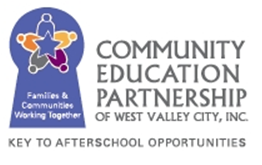 			     ***Tutoring Available***-Morning Tutor/Computer Lab in the Media Center: M-F, 6:45-7:45am-After School Tutor/Computer Lab in the Media Center: M-TH, 3:00-4:45 pm****2:45-3:00 go to the cafeteria for a snack and to socialize. Crusader Club staff will escort you from the cafeteria to the library****			***MATH TUTORING***-Monday-Thursday in the Media Center:  3:00-3:45 pm.  (See info above)OrMonday w/ Mrs. Cropper in room 45: 2:45-3:45 pm.Wednesday w/ Mrs. Bajraktarevic in Room 41:  2:45-3:45pm.Thursday w/ Mrs. White in Room 53:  2:45-3:45pm.